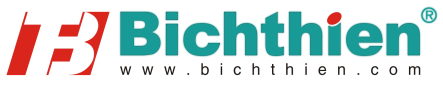 TUYỂN DỤNG NHÂN VIÊN KỸ THUẬT ĐIỆN1 / Tên công ty   CÔNG TY TNHH THƯƠNG MẠI BÍCH THIỆN Được ủy quyền phân phối chính thức các sản phẩm HITACHI: Động Cơ Điện (Motor), Máy Bơm Nước – Dân dụng - Công Nghiệp (Water Pump), Máy Thổi Khí (Vortex Blower)  Website Công ty:  www.bichthien.com2/ Thông tin tuyển dụng cơ bảnSố lượng tuyển: 3 ngườiYêu cầu giới tính: Nam , NữVị trí tuyển dụng Nhân viên điện tử  Nhân viên điện công nghệpMô tả công việc :Thực hiện các công việc sữa chữa thiết bị điện tử Kiểm tra sự phù hợp của việc lắp đặt các thiết bị điệnCài đặt, bảo trì, sữa chữa máy móc thiết bị điệnChi tiết công việc trao đổi khi phỏng vấnYêu cầu công việc:Tốt nghiệp trung cấp trở lên Ưu tiên ứng viên nộp hồ sơ sớmTrung thực, chịu khó, có trách nhiệm trong công việcNăng động, nhiệt tình , ham học hỏi, đam mê công việcGiờ làm việc:Giờ hành chính : Thứ 2- Thứ 7 (Thứ 7 làm nửa ngày)Sáng : 08 giờ - 11h30Chiều : 13h – 17hQuyền lợi được hưởng:Mức lương thoả thuậnĐược hưởng đầy đủ các chế độ theo quy định của luật lao động (BHXH, BHYT, nghĩ lễ, tết ..)Lương, thưởng cuối nămMôi trường làm việc thân thiện, công bằng.3/ Thông tin nhận hồ sơYêu cầu hồ sơ:Đơn xin việcSơ yếu lí lịchCMND & hộ khẩu công chứngBằng cấp công chứngẢnh 3x4Thông tin liên hệNgười liên hệ: Ms. TrânĐịa chỉ email: baotran@bichthien.com /  info@bichthien.comSố điện thoại: 0901 442 908 - (84) 1689 694 952Nơi làm việc (Gần bến xe quận 8 ):Công ty TNHH Thương Mại Bích Thiện27 Đường số 18 KDC Bình Hưng, Xã Bình Hưng, Huyện Bình Chánh, TPHCM